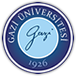 GAZİ ÜNİVERSİTESİ FEN FAKÜLTESİ KİMYA BÖLÜMÜ CAM MALZEME İSTEME FORMU         Kimya Bölüm Başkanlığı                                                              Talep edilen cam malzeme adı:   Talep edilen cam malzeme adedi:   Talep edenin Adı soyadı:                                                                                                  İmza:Verilen cam malzeme adı:Verilen cam malzeme adedi:Cam malzemeyi Verenin adı soyadı:İmza: 